Pinyon Crest Farms MapPump station automatically pumps to the upper pond and is controlledby a float switch in the upper pond.  High tunnels, beds  and lower pond is fed by gravity flow via buried 2” and 1.5” poly-pipe. All the tunnels and beds are fully fenced to keep out the deer and rabbits.The tunnels allow for production to start in late March for head lettuce, bok choy, chard, radishes and other hardy early season crops.  A crop of peppers, tomatoes, cucumbers and summer/winter squash and melons is planted by mid-May in the tunnels and early June in the open beds.Irrigation water is normally available from May 1st to mid October. The farm has appropriated water from Lake Vallecito and ½ share of the King Ditch (~80,000 gallons of water per day).  An external domestic water well is used for early/late season and for washing the vegtables.  The house itself is on a metered rural water system. Black boundary shows the approximate property boundary (9.4 acres) 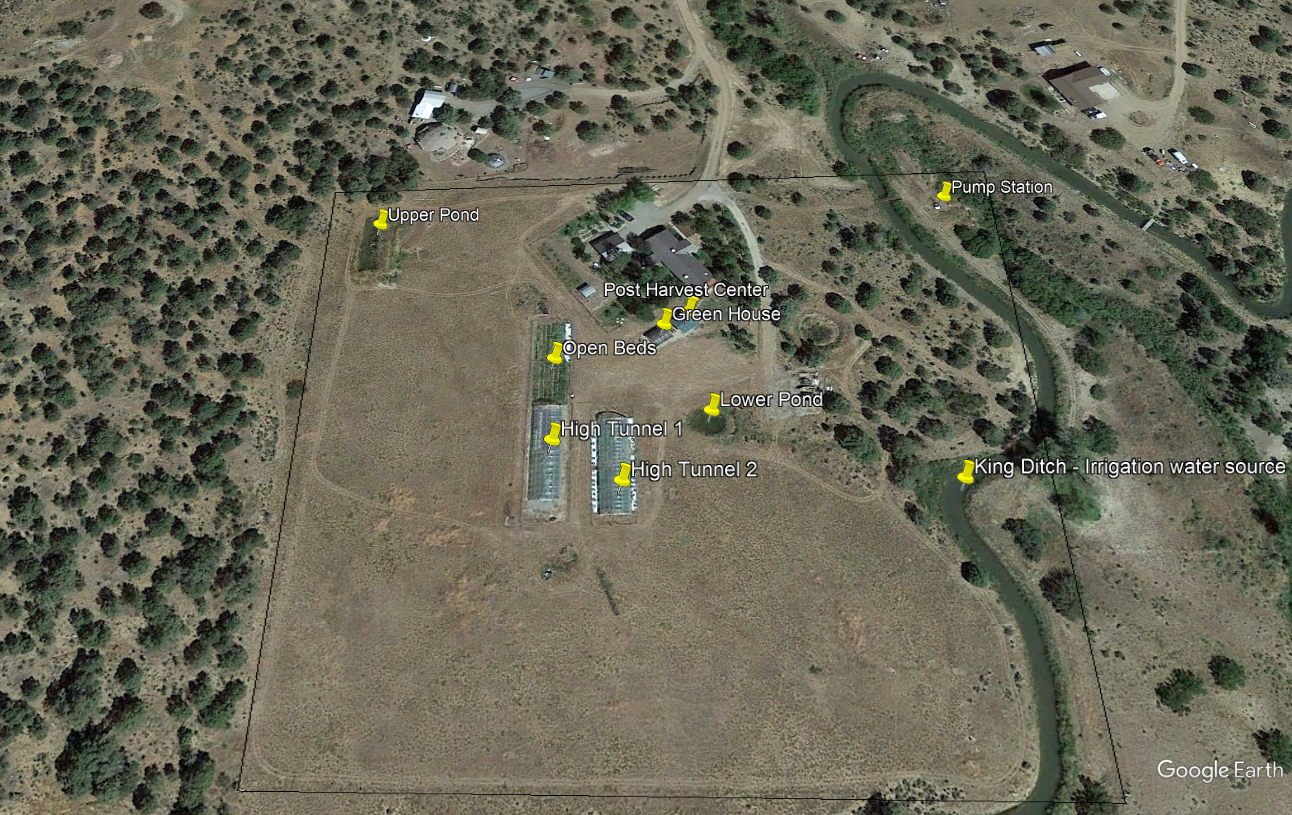 